   暑期实践：你需要知道什么一、课程背景服务学习（Service-Learning）是一种将严谨的学术探究与服务他人的实践相结合、使学生在实践中促进个人与社会发展的一种学习模式。这一概念于1967 年由美国学者 Ramsey和 Sigmon 首次正式提出，此后服务学习在高等教育中得到广泛推行，运用于各学科、各领域。作为一种以“行动-研究”为基础的教学方法，服务学习项目通过学校和社会的合作，将提供给社会的服务与课程联系起来，学生在有组织的服务行动中应用所学知识、回应社区需求。在此过程中，学生的社会责任感得以培养，知识和技能得以提升，同时进一步培养同伴和其他社会成员合作、评价及解决问题的能力。服务学习有别于志愿活动和专业实习。首先，服务学习强调的是学生在课堂中学到的知识和技能如何应用于社区服务中。学生不仅服务于社区，同时也从社区中获得学习和反思的机会，而志愿活动通常是一种单向的服务行为。其次，专业实习通常是指学生在专业领域的实践经验，旨在为其未来的职业生涯做准备。服务学习则更加注重学生的人文素养和社会责任感的培养，帮助学生成长为具有社会担当的公民。知识学习、实践经验和社区参与是服务学习中不可或缺的三个要素（如下图所示）。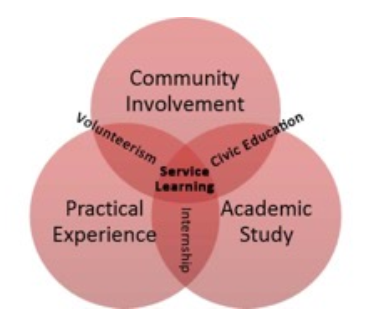 图表 1 服务学习的三个要素服务学习通常分为五个阶段：调研、准备和计划、行动、反思及展示。岭南大学对服务学习的开展步骤进行了进一步阐释：首先，学生从实践中获取实践经验，通过内化与反思，将其实践经验上升为概念；然后，学生进一步将概念概括、转化为理论；最终，学生将理论运用于新的实践，并根据新情况不断调整、完善其理论。服务学习对于支教等实践活动同样具有重要意义。在实践过程中，服务学习思维对于提高学生的社区参与意识、培养学生的责任感和使命感以及促进学生的社会实践能力具有重要作用。首先，服务学习思维能够帮助学生更深入地了解当地社区的需求和问题。通过与当地居民交流，学生们可以更加全面地了解当地社区的文化、历史、经济、教育等情况。其次，服务学习思维可以帮助学生更好地规划和实施支教项目。服务学习思维鼓励学生以社区为中心，采用基于问题的学习方法，从社区的实际需求出发，制定具有实际意义的项目，为社区居民带来更多的实际益处。最后，服务学习思维还能够帮助学生更好地反思和总结自己的支教经历，帮助学生更好地了解自己的教学与行动对社区的影响，从而不断提升自己公共参与意识和责任感。二、课程目标通过知识学习，了解服务学习的基本概念、特点和实施步骤，理解服务学习的理论框架和实践案例，掌握服务学习的基本技能和方法；通过社会实践，将所学的知识和技能应用到实践中，同时通过反思和总结不断提升自我，培养社会责任感和公共参与意识。三、课程安排日期：2023年6月19-30日对象：参加过或有意向参加暑期志愿实践活动的学生日程：5天课堂学习（每天2课时）+4天社会实践+1天成果展示评估：1）过程性评价：课堂讨论参与与互动情况、课后任务完成情况；2）终结性评价：项目计划与评估报告内容： （一）第一周：课堂学习第1讲（2课时）：学员破冰+服务学习介绍通过社区服务和学习相结合的方式，服务学习有助于提高学生的社区意识和责任感，促进个人和社区的发展，其目的是培养学生的领导力、公民意识和社会责任感，同时也能为社区提供实际的帮助和支持。本讲主要对服务学习的概念、定义及价值进行介绍，描述服务学习与其他学习形式的差异，并介绍协作与合作在服务学习中的重要性，探讨伙伴关系的重要性。通过本讲学习，学生将了解：什么是服务学习：服务学习的定义、原则以及核心价值服务学习的各个阶段伙伴关系的价值与原则，掌握如何在服务学习过程中建立伙伴关系服务学习项目中的反思与评估案例讨论：通过服务学习、志愿服务及专业实习的案例分析不同学习方式的差异，熟悉并掌握服务学习思维的特性。第2讲（2课时）：服务学习项目规划在服务学习项目中，确定项目目标和计划有助于确保项目的顺利进行和建立持续关系。这一过程包括确定资源和需求、开展协调合作、确定行动计划，以及评估与反思。本讲将系统介绍服务学习项目规划的五个阶段，即：调研、准备和计划、行动、反思及展示，同时对每个阶段加以剖析，帮助学生了解其中的关联性，并从构思向实践迈进。通过本讲学习，学生将：了解并熟悉服务学习的五个阶段掌握每个阶段之间的关联及关键步骤尝试构思一个流程完整的服务学习项目案例讨论：通过1-2个真实有效的案例了解服务学习项目的筹备与开展过程，制定初步服务计划第3-5讲（每讲2课时）：学科、议题与行动在服务学习中，学科、议题和行动是密不可分的。首先，学科与议题提供了服务学习所需的学术支持和实践指导。学科知识使得服务学习项目有更深层次的理解和探究，议题则帮助学生关注社会问题和现实挑战。其次，行动是服务学习的核心，它要求学生将所学知识应用于社会实践中。行动过程中的探究、反思和总结也有助于加深对学科知识和议题的理解。如何将学科知识与服务学习的议题相结合。本讲将介绍服务学习理念与学科、议题和行动相结合的方式。在第3-5讲的学习中，学生将结合具体议题深入了解如何确立服务学习的议题，并与学科知识相结合；掌握如何根据知识与议题设计有效的社区行动。暂拟议题：社区发展中的女童与女性农村教育中的教师合作社区学习与未来农村案例讨论：结合议题，探讨如何在社区开展行动第一周课后任务：形成初步服务计划（二）第二周：社会实践第6天：实地参访与制定项目计划社区调研是服务学习项目的基础，旨在了解服务对象的需求和问题，探索解决方案，为服务学习项目的开展提供基础性  支持。在开展实践之前，学生进入社区实地参访，根据选定的议题进行分组调研。小组成员在收集到的信息的基础上，选择聚焦议题，厘清社区需求、现有资源以及关系基础，修改并确定服务学习项目的实施计划。第7-9天：实施项目并收集社区反馈意见小组成员根据计划开展项目，在项目进行过程中定期收集社区成员反馈，进一步对项目进行修改与完善。第10天：成果展示服务学习项目的成果展示是整个项目的重要环节之一，能够向社区展示项目所达成的成果，并引起更多的关注和支持。小组成员通过海报展示、口头报告、成果展览、多媒体演示、互动工作坊等展示项目成果。第二周课后任务：总结项目经验，形成自我评估与小组评估报告四、报名方式与联系信息有意向报名的学生请将报名表提交至邮箱gongsq@inruled.org；邮件命名为“小学期课程报名+姓名”。联系人：龚诗情 联合国教科文组织国际农村教育研究与培训中心（农教中心）邮箱：gongsq@inruled.org